考点分布及05考点乘车点位置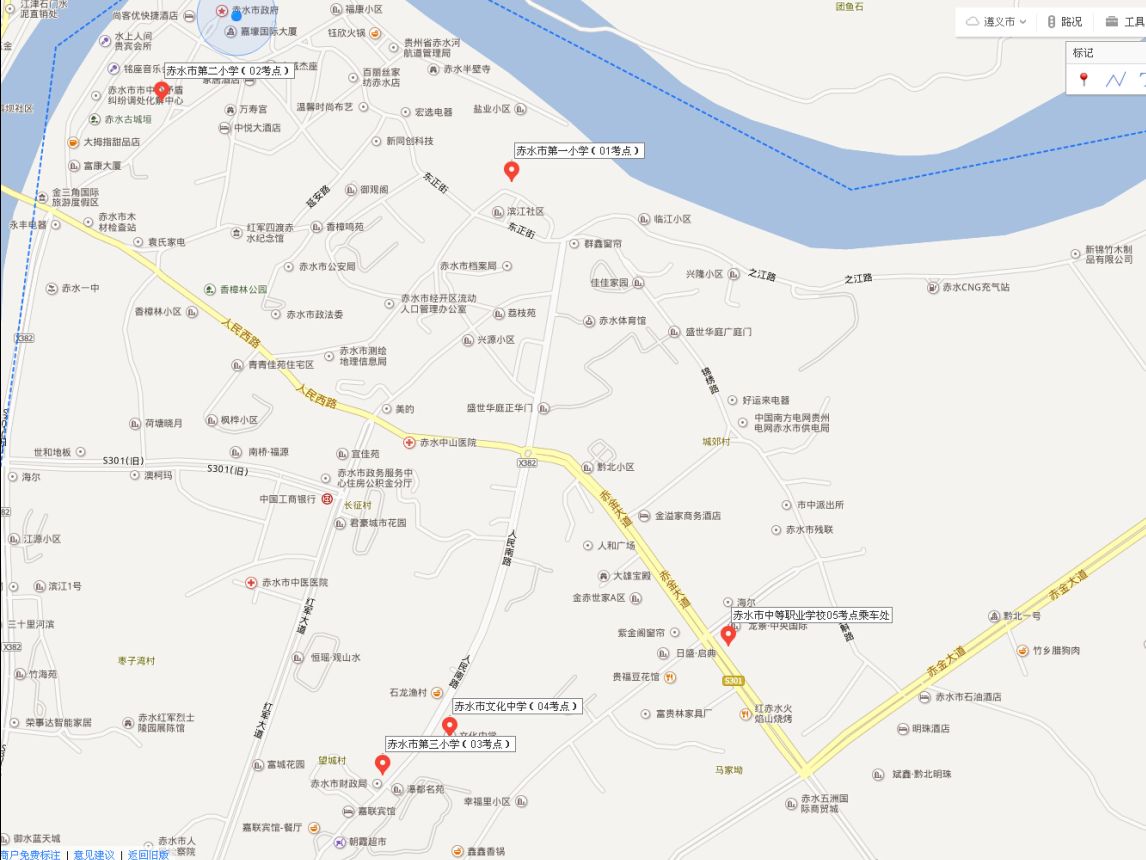 2.赤水市中等职业学校（05考点）所在位置及乘车点位置；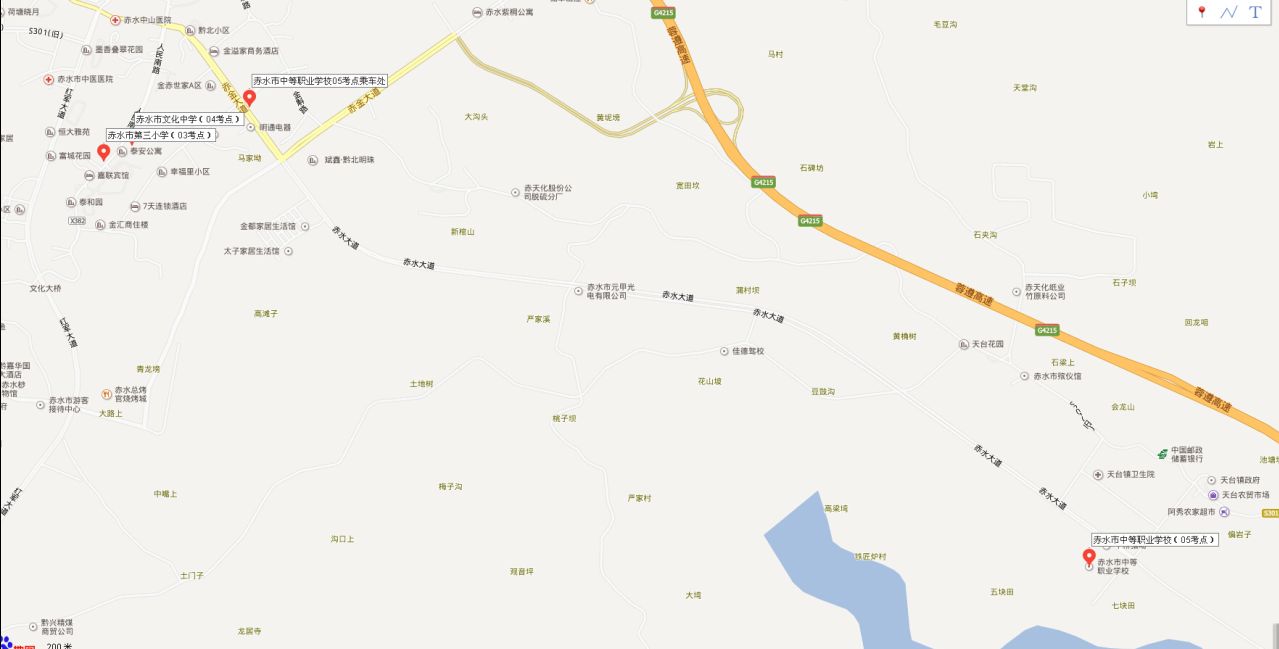 3. 赤水市第一小学（01考点）考场平面示意图；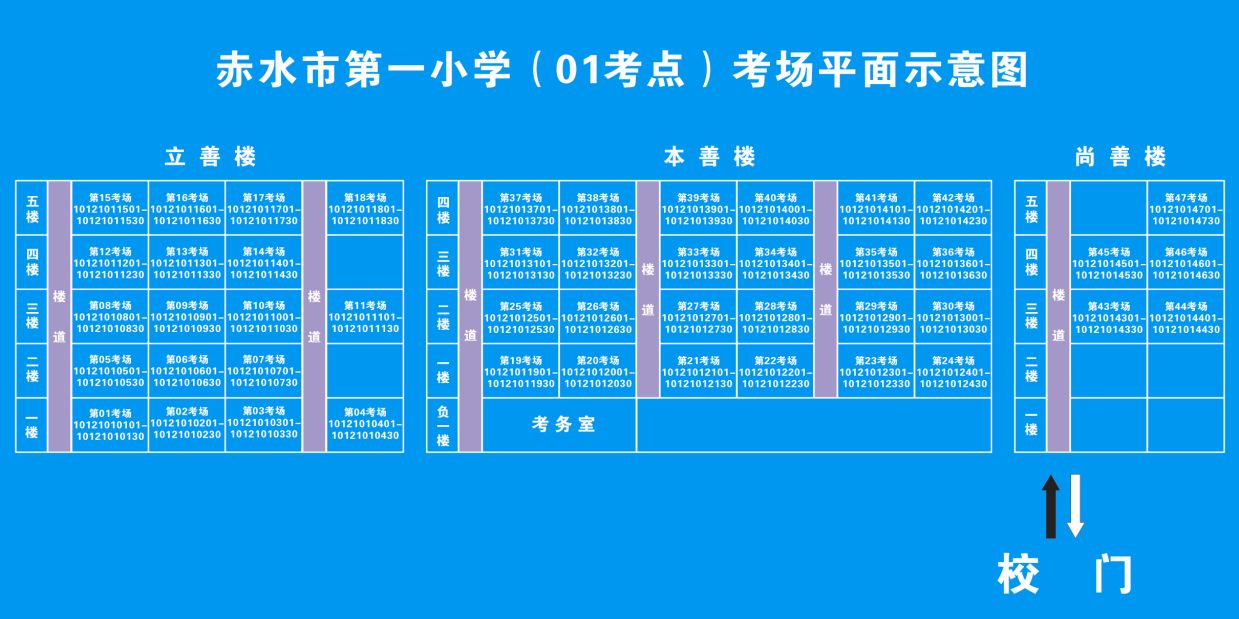 4. 赤水市第二小学（02考点）考场平面示意图；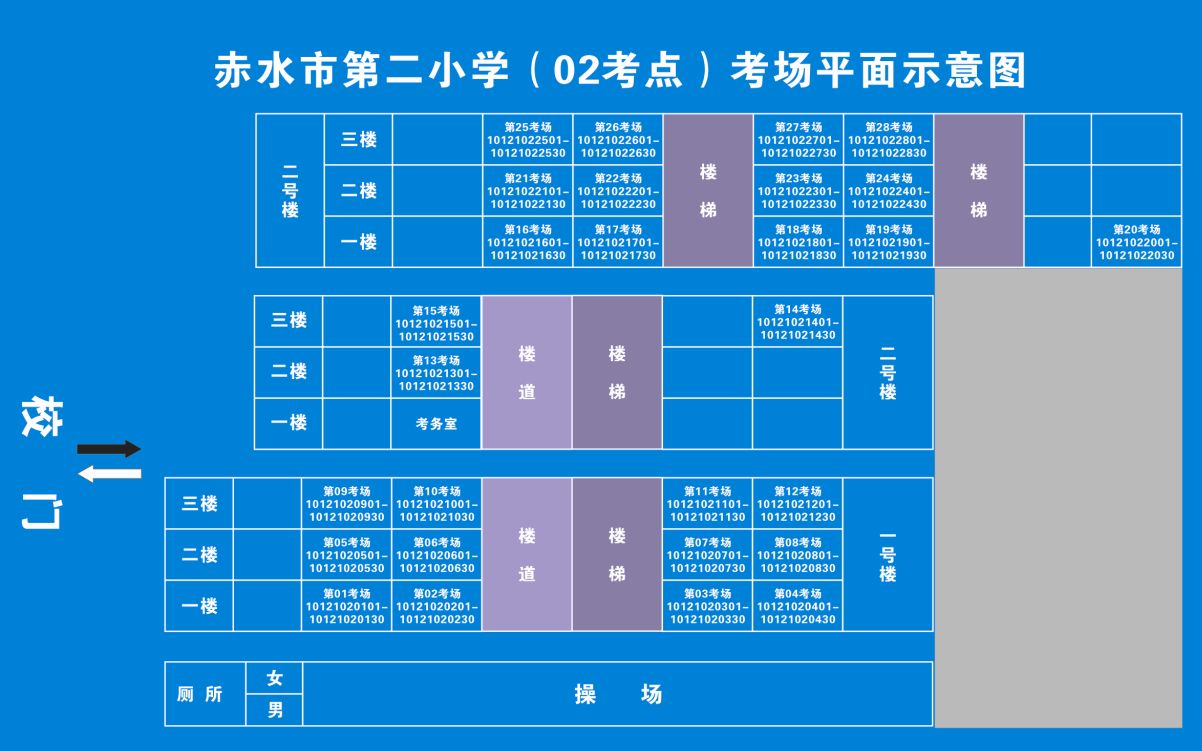 5. 赤水市第三小学（03考点）考场平面示意图；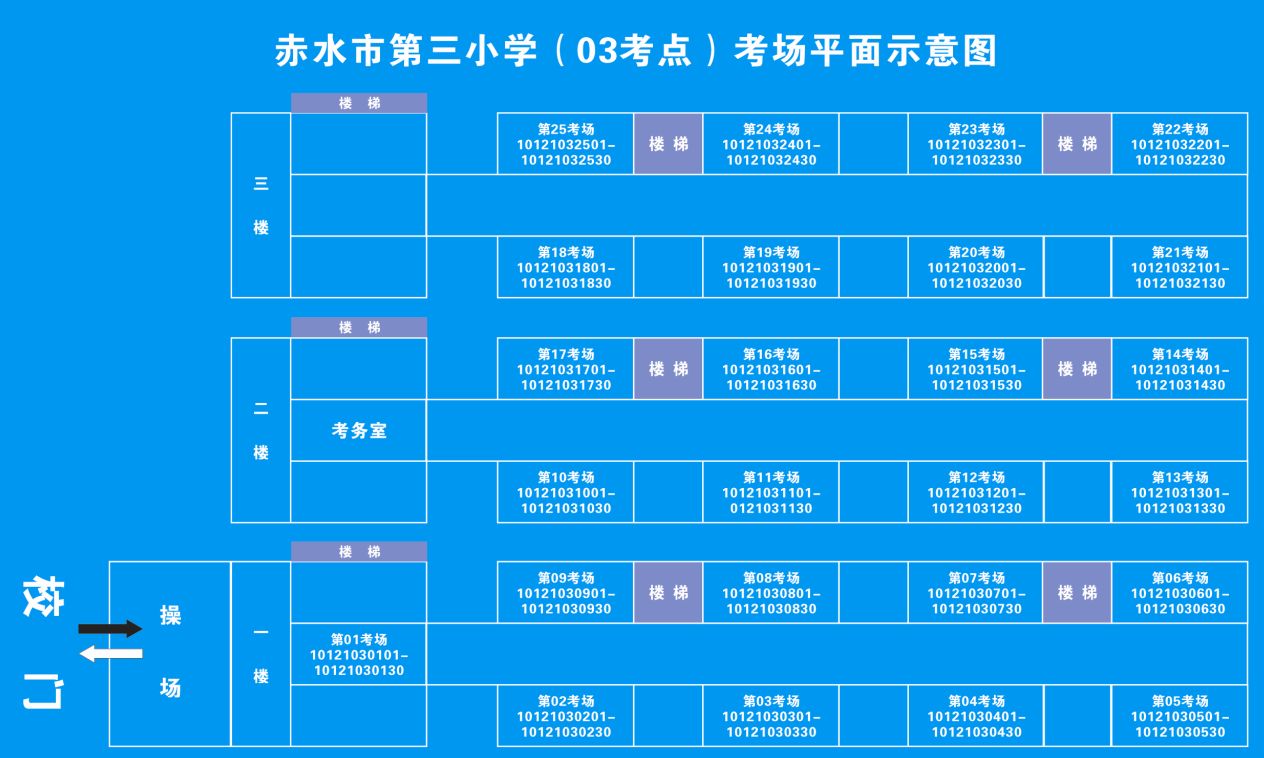 6. 赤水市文化中学（04考点）考场平面示意图；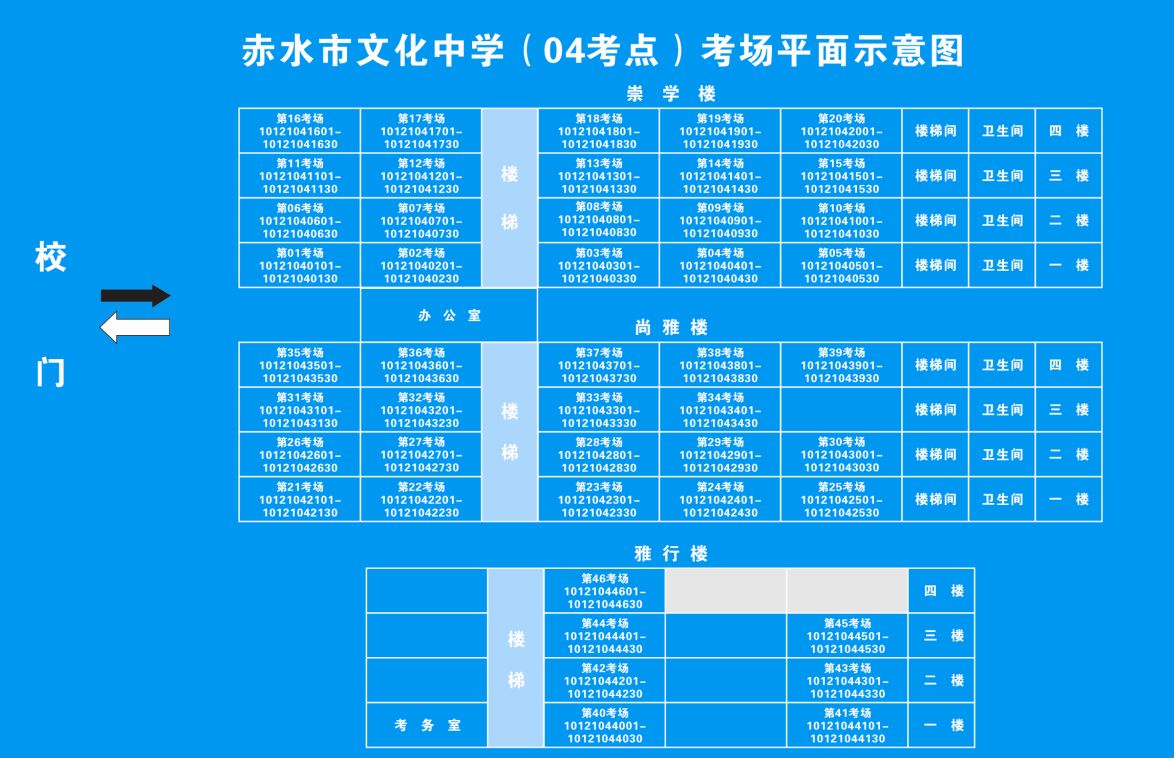 7.赤水市中等职业学校（05考点）考场平面示意图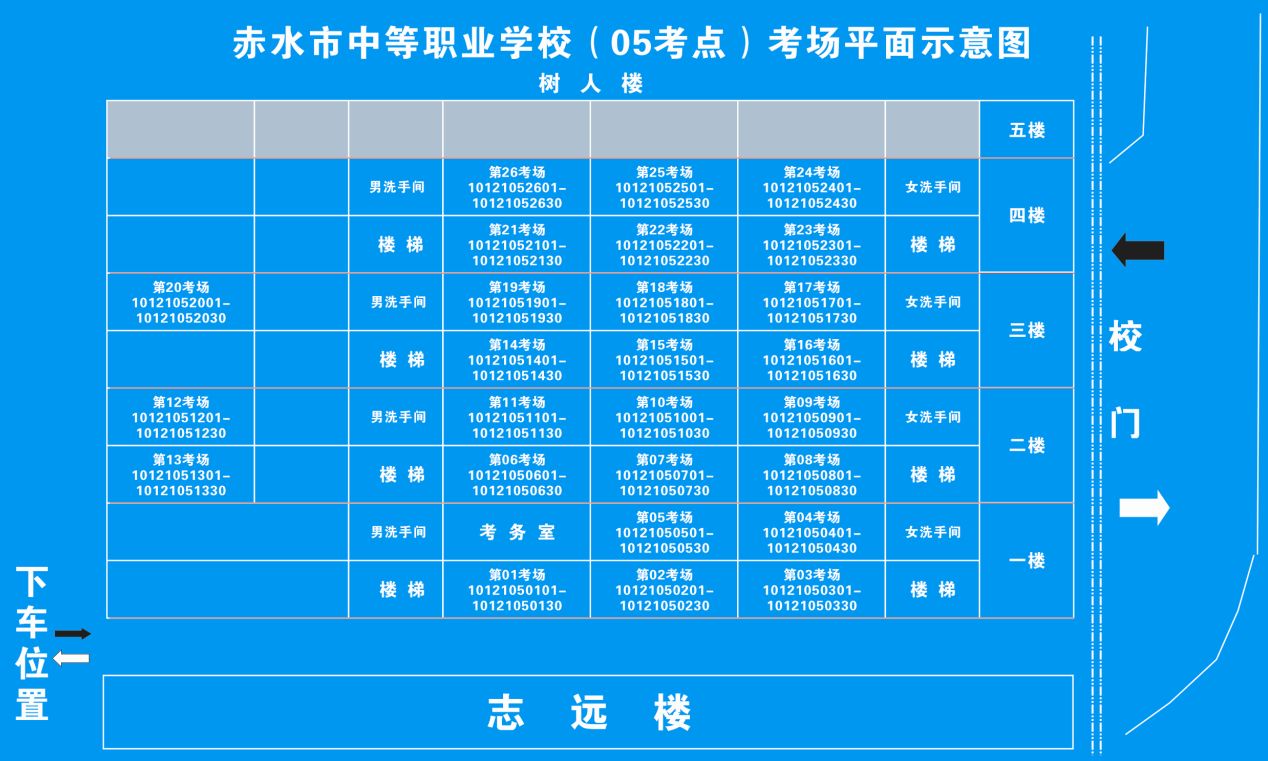 